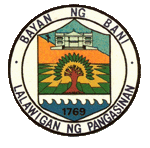             Republic of the PhilippinesProvince of PangasinanMUNICIPALITY OF BANI   Office of the Sangguniang BayanEXCERPT FROM THE JOURNAL OF PROCEEDINGS OF THE SANGGUNIANG BAYAN SESSION HELD ON JANUARY 31, 2011 AT THE LEGISLATIVE BLDG., BANI, PANGASINAN.PRESENT:	Hon. Filipina C. Rivera				- Municipal Vice-Mayor/Presiding Officer	Hon. John Paul T. Navarro			- Municipal Councilor	Hon. Cothera Gwen P. Yamamoto		- Municipal Councilor	Hon. Wilhelm C. Aquino				- Municipal Councilor	Hon. Tamerlane S. Olores			- Municipal Councilor	Hon. Sesinando C. Estabillo			- Municipal Councilor	Hon. Rosalinda T. Acenas			- Municipal Councilor	Hon. Ruben C. Ampler				- Municipal Councilor	Hon. Marianito S. Castelo			- Municipal Councilor	Hon. Marietchu S. Navarro			- Mun. Councilor/Liga President	Hon. Mark Gringo B. Ampler			- Mun. Councilor/PPSK PresidentABSENT:	NONESB RESOLUTION NO. 05-s2011AUTHORIZING THE HON. MARCELO E. NAVARRO, JR.MUNICIPAL MAYOR, MUNICIPALITY OF BANI TO ENTER INTOA MEMORANDUM OF AGREEMENT (MOA) WITHTHE DOLE INTEGRATED LIVELIHOOD PROGRAM (DILP).		WHEREAS, the Municipality of Bani, Pangasinan is an active partner of the Department of Labor 	and Employment (DOLE) in its employment generation, facilitation and enhamcement programs;		WHEREAS, under the DOLE Integrated Livelihood Program (DILP) the projects will improve the 	soci-economic status of our workers in the Imformar Sector – our Farmers, Fisherfolks, OSY, Women, 	OFW returnees and their families, persons with disabilities and other workers in the informal economy;		NOW, THEREFORE, upon motion of Coun. Marianito S. Castelo, duly seconded by Coun. 	Marietchu S. Navarro, it was resolved as it is hereby;		RESOLVE, to authorize the Hon. Marcelo E. Navarro, Jr., Municipal Mayor, Municipality of Bani 	to enter into a Memorandum of Agreement (MOA) with the DOLE Integrated Livelihood Program (DILP);		RESOLVE, FINALLY, to furnish copies of this resolution to the Hon. Marcelo E. Navarro, Jr. and 	the DOLE, OIC Regional Director Henry John Jalbuena, San Fernando City, La Union for their information 	and guidance.		“ADOPTED”            Republic of the PhilippinesProvince of PangasinanMUNICIPALITY OF BANI   Office of the Sangguniang BayanPage -2-CERTIFICATION		I HEREBY CERTIFY that this SB Resolution was finally passed by the Sangguniang Bayanof Bani on January 31, 2011.										EUGENIA F. CAMBA									      Secretary to the SanggunianATTESTED:	HON. FILIPINA C. RIVERA   Municipal Vice-Mayor/Presiding OfficerAPPROVED:	HON. MARCELO E. NAVARRO, JR.		Municipal MayorEFC/dno